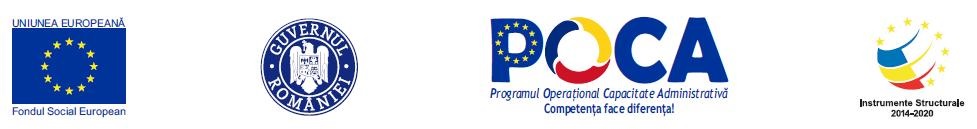 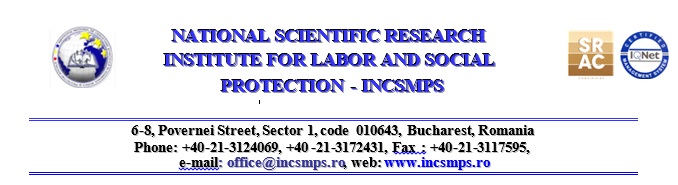 ANNEX No.1Application The National Scientific Research Institute for Labor and Social Protection (INCSMPS) contests the post of ""International Valuation Methodology Expert" post-contract with part time part of the "Development of the Administrative Capacity of MCI to implement some actions established in the National Strategy for Research, Technological Development and Innovation, 2014-2020 - SIPOCA 27"The requested documents are:- Copies of documents attesting seniority in work / specialty,- Copy of the identity card / marriage certificate or other documents stating the name appearing on the diplomas.- Copies of study diplomas and other documents attesting to specializations related to the requirements of the post to which they apply;- Medical certificate attesting to the health status of the job they are applying for, with the mention "ABLE FOR WORK"- Curriculum vitae in Europass format, cf. Annex no. 2, dated and signed- Copies of the documents attesting the required experience,- A statement on the candidate's own responsibility that he has no criminal record to make him / her incompatible with the job he / she is applying for, Annex no.3- A declaration on the person's own responsibility that he did not violate the norms of professional ethics and deontology in the field of RDI, Annex no.4.Application I, the undersigned .................................................................................. .................................................. ........., born in year ....................., month ............ ..........., day ...................., I am requesting to be enrolled in the competition for the post of ...... .................................... within the SIPOCA PROJECT 27.Attach the requested documents above:Date                                                        Signature,